SHIVA  Abu Shagara, Sharjah, UAE.

shiva.367066@2freemail.com 

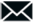 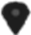 ACADEMIC QUALIFICATIONS2014–2015 	PhD candidate in Department of Biological Science 
Ajou University, Suwon (South Korea) 2007–2009 	Masters’ degree in Science (Medical Microbiology) 
Kathmandu College of Science and Technology, Kathmandu (Nepal) 2004–2007 	Bachelors’ degree in Science (General Microbiology) 
Tri-Chandra Campus, Kathmandu (Nepal) 2001-2003 	Higher Secondary Education in General Biology 
Birta Higher Secondary School, Jhapa (Nepal)ACADEMIC DEVELOPMENT 2017                 Cancer in the 21st century: The genomic revolution
 University of Glasgow (MOOC. Platform) 2017                 Exploring Cancer Medicine 
University of Leeds (MOOC. Platform)RESEARCH EXPERIENCE 2014-2015 	Combined work on Role of Eukaryotic Translation Elongation Factor 1 Beta 2 (eEF1B2) in DNA Damage Response and Cancer. Cancer Research Studies, Ajou University, South Korea. 2011                Dissertation on Prevalence of Multi-Drug Resistant (MDR) and Extended Spectrum β lactamases (ESBLs) producing uropathogens in asymptomatic pregnant women. Paropakar Maternity and Women’s Hospital, Kathmandu (Nepal). WORK EXPERIENCE 	2011-2013 	 Microbiologist Technician  Mechi Mahakali Pathology Lab, Jhapa (Nepal) 	2008–2010 	High School Science Teacher Joseph High School, Kathmandu (Nepal) 	2004–2007 	High School Science Teacher Continental Academy, Kathmandu (Nepal) 	2001–2003 	High School Science Teacher Suryodaya English Higher Secondary School, Jhapa (Nepal) ACADEMIC ACHIEVEMENT 	2014–2015 	 Full Scholarship (A) for graduate studies, Ajou University, South Korea. 2007–2009       KCST Scholarship in Tuition fees for M.Sc., Kathmandu College of Science and Technology (KCST). 2001-2003 	 B.H.S.S. Scholarship in Tuition fees for 10+2, Birta Higher Secondary School (B.H.S.S). Various year 	S.E.B.S. full Scholarship by merit from Class 1 to 10, Suryodaya English Boarding School (S.E.B.S). TRAINING AND SYMPOSIUM 2014    Cell Cycle Symposium Dawinbio Inc, Gangwon-do Yangyang, South Korea 2014    SRC Annual Cancer Research Workshop GIRC, Gangwon-do Yangyang, South Korea 2009    Basic Statistical Packages in Social Sciences (SPSS). Kathmandu College of Science and Technology, Kathmandu (Nepal) 2008    The fifth National Conference on Science and Technology Nepal Academy of Science and Technology, Kathmandu Nepal) 2008    Comprehensive training of Bioinformatics Tribhuvan University, Kathmandu (Nepal) 2007    Teacher’s workshop on teaching and writing skills cum creative arts Kathmandu (Nepal) 2000    Eco Club Summit WWF, Kathmandu (Nepal) VOLUNTEER WORK 2011    Microbiologist, Paropakar Maternity and Women’s Hospital, Thapathali, Kathmandu. LANGUAGE QUALIFICATION 2015   Advanced English Language User. CEFR level C1, IELTS overall band score of 7. SKILLS Excellent communication skills to promote diverse learning.Good Technological skills for audio-visual presentations.Knowledge of molecular laboratory techniques and equipment.Relevant Knowledge on laboratory biosafety.Comprehensive training of Bioinformatics.Statistical Packages in Social Sciences (SPSS).Skilled at interpreting research outcome and leading research assignmentsProfound ability to prepare research reports.TECHNIQUES Cancer Cell CultureCo-immunoprecipitation (CoIP)Drug Sensitivity TestFACSImmunocytochemistyMicrobial Cell CulturePCRReverse PCRRT-PCRTransformationTransfectionWestern BlottingI certify that all the information stated above is true to the best of my knowledge and beliefs. I have no objection for further enquiries to verify and certify the information provided in this resume. 